Elektrotechnické předpisyTechnické požadavky na výrobky uváděné na trh:musí být označeny značkou CEprodejce musí mít uloženo prohlášení o shodě, které vydá výrobce na základě provedených zkoušek => dokládá, že výrobek je bezpečnýEZÚ = elektrotechnický zkušební ústavověřuje elektrickou bezpečnost – značka ESČ vyjadřuje shodu vlastností výrobku s normami na elektrickou bezpečnosta EMC = elektromagnetickou kompatibilitu podle evropských noremEMC mají např. tyto výrobky ………………………………………………………………………….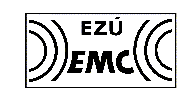 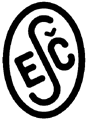 Elektrotechnické třídy:kritérium pro zařazení výrobku do třídy:stupeň ochrany před nebezpečným dotykovým napětím!!Třída 0, I, II, III0 – nemá prostředky pro připojení ochranného vodiče např. ……………………………………………I – vodivé části se připojují na ochranný vodič např. ……………………………………………………II – výrobky s plastovým pláštěm – nepotřebují ochranný vodič (dvojitá izolace – plášť) …………….III – na bezpečné napětí do 24 V např. …………………………………………………………………..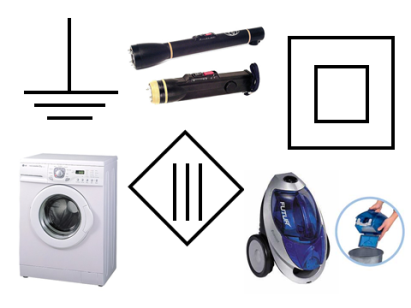 Energetické štítkování spotřebičů:dle zákona č. 406/2000 Sb., o hospodaření s energiíautomatické pračky          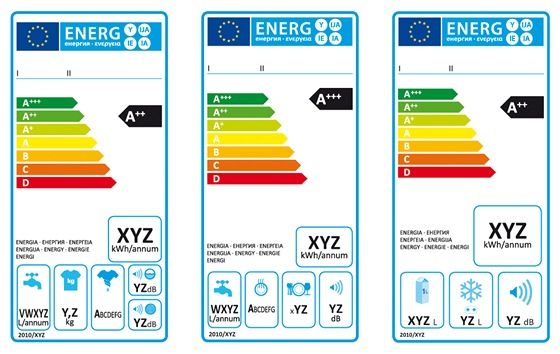 bubnové sušičky prádla pračky kombinované se sušičkou chladničky, mrazničky a jejich kombinace myčky nádobí elektrické trouby elektrické ohřívače vody zdroje světla televizoryvysavačeNovinky a změny ve štítkování zavedení tříd A+, A++, A+++, od roku 2014 A+ - F celkový počet tříd - 7   jazyková univerzálnost – piktogramy energetická třída v reklamě na spotřebiče nutnost uvést roční spotřebu energie nově zahrnuje i spotřebu v režimu STAND-BY Stupeň krytí – IP = IP kód – Ingress Protection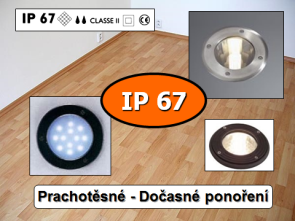 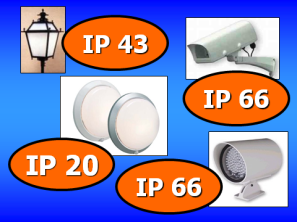 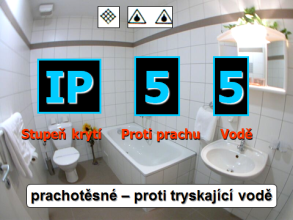 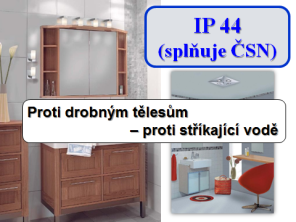 udává odolnost elektrospotřebiče proti vniknutí cizího tělesa či kapaliny, které by způsobily zkratuveden na technickém štítku spotřebiče, odpovídá normě ČSN EN= konstrukční opatření – je součástí spotřebičeIP 00 – IP 68, může být také značeno mřížkou, kapkamiproti prachu 0-6proti vlhkosti a vodě 0-8Např. karma – IP-24, kamera – IP-66, stropní svítidlo –IP-20, svítidlo v koupelně – IP-65, podlahové svítidlo – IP-67, multifunkční vysavač pro mokré i suché sání – IP-X4, pračka – IP-X4Likvidace elektroodpaduElektrické nebo elektronické zařízení nepatří do komunálního odpadu. Výrobce zařízení je povinen zajistit zpětný odběr výrobku a jeho likvidaci.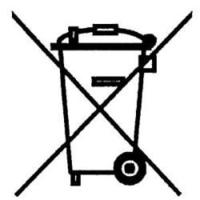 Financování likvidace elektroodpadu:Pomocí finančního příplatku = PHE = připočítává se k ceně zboží	= poplatek za recyklaci staršího elektrotechnického zařízení, např. pračka Kč 90,-; vysavač Kč 20,-Výrobky, které spadají pod účinnost zákona: např.velké a malé domácí spotřebiče, osvětlovací zařízení, elektrické a elektronické nástroje, hračky, vybavení pro volný čas a sporty, lékařské přístroje, výdejní automaty Společnosti zajišťující likvidaci elektroodpadu: Retela, Elektrowin, Asekol, …………………………..……………………………………………………………………………………………………………Zákazník má možnost:odevzdat ke zpětnému odběru starší elektrozařízení v místě prodeje ve stejném počtu kusů prodávaného elektrozařízení podobného typu a použití  - bez ohledu na značku prodávaného nebo zpětně odebíraného elektrozařízeníodevzdat staré elektrozařízení do sběrného dvora – v místě bydliště zdarma